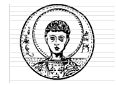 ΑΡΙΣΤΟΤΕΛΕΙΟ ΠΑΝΕΠΙΣΤΗΜΙΟ ΘΕΣΣΑΛΟΝΙΚΗΣ                                       Ακαδημαϊκό έτος :ΣΧΟΛΗ ΟΙΚΟΝΟΜΙΚΩΝ ΚΑΙ ΠΟΛΙΤΙΚΩΝ ΕΠΙΣΤΗΜΩΝ   		        Εξάμηνο : ΧΕΙΜ [    ]      ΕΑΡ   [   ]           ΤΜΗΜΑ ΔΗΜΟΣΙΟΓΡΑΦΙΑΣ ΚΑΙ  Μ.Μ.Ε.			                       ΠΡΟΠΤΥΧΙΑΚΟΣ ΚΥΚΛΟΣ ΣΠΟΥΔΩΝΔΗΛΩΣΗ ΜΑΘΗΜΑΤΩΝ ΑΠΟ ΑΛΛΑ ΤΜΗΜΑΤΑ ΤΟΥ  Α.Π.Θ.ΟνοματεπώνυμοΦοιτητήΑ.Ε.Μ.Εξάμηνο φοιτητήΣτοιχεία Διδάσκοντα Μαθήματος Ονοματεπώνυμο/ΒαθμίδαΤίτλος Μαθήματος Κωδικός ΜαθήματοςΠρόγραμμα  Σπουδών  (που ανήκει το μάθημα)Ίδρυμα/Σχολή/Τμήμα που ανήκει το ΜάθημαΟνοματεπώνυμο φοιτητή :                                                                                                                   Ημερομηνία :                                                                                                                           Υπογραφή :